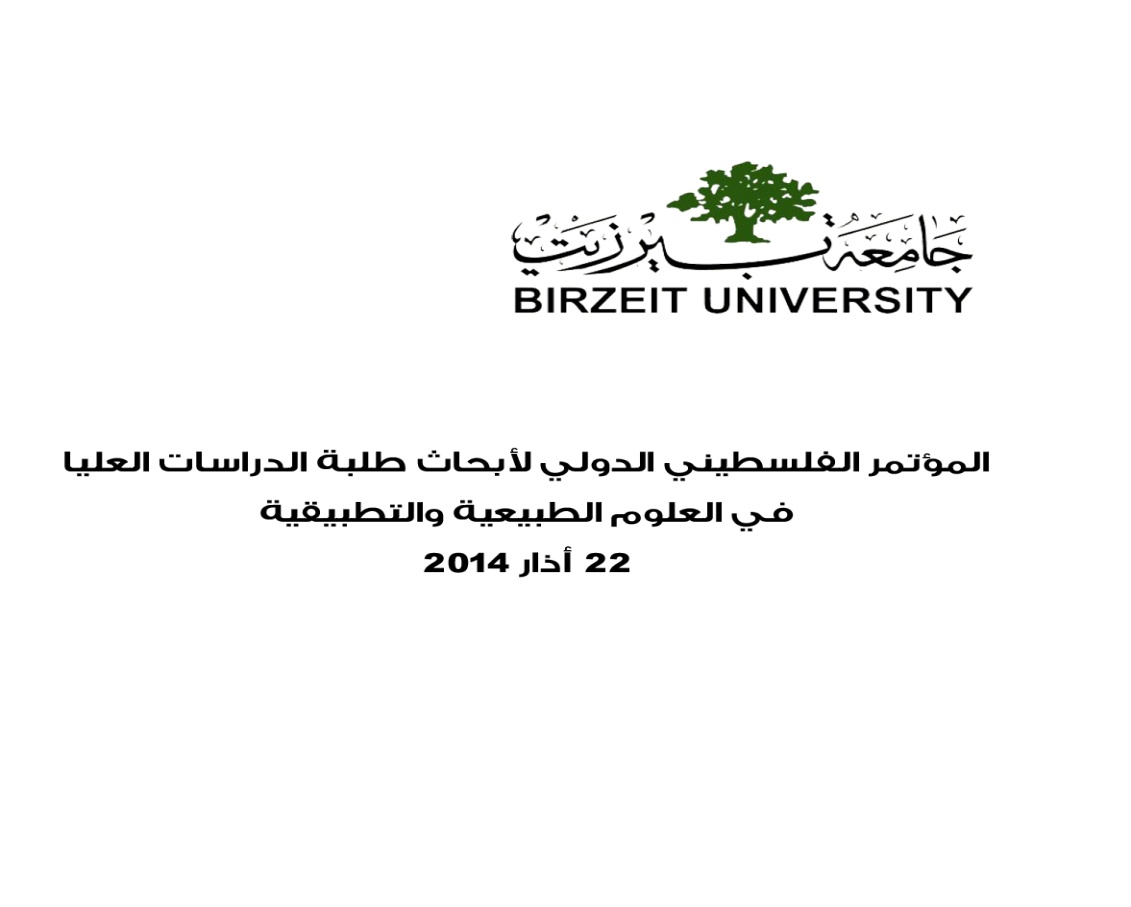 كلية الدراسات العليا والأبحاثطلب منحة لطلبة الماجستير – منحة محمود درويشGraduate Scholarship  Application – The Mahmoud Darwish Scholarship أولاً: المعلومات الشخصية:اسم الطالب /ة: 	................................................................................................................معلومات التواصل: هاتف/جوال............................... بريد الكتروني..................................................   	ثانياً: الأمور الأكاديمية: الجامعة التي تخرج منها الطالب: ...........................................  الحقل: ...........................................شهادة البكالوريوس: المعدل العام.............  التقدير:         جيد        جيد جداً      امتياز.  سنة التخرج:...............برنامج الدراسات العليا الذي يلتحق به الطالب: ................................ عدد الساعات الفصلية المسجل ..............هل سجل أو يرغب الطالب بالتسجيل لمسار الرسالة؟ توضيح الاهتمام والمقدرة على البحث في إرث محمود درويش: ................................................................................................................................................. ................................................................................................................................................. ................................................................................................................................................. .................................................................................................................................................اسم المشرف (وهل هو مطلع على هذا الطلب ومؤيد له): .....................................................................ثالثاً: التدريس والخبرة العملية: نوع العمل الذي يمكن الطالب القيام به مقابل المنحة (يمكن اختيار أكثر من واحد):            تدريس حصص نقاش مساقات أولية			تصحيح وظائف بيتية وامتحانات قصيرة للمساقات الأولية            مهام بحثية وتطويرية			 	غيره (حدد): ....................................................الخبرة العملية (خصوصاً البحثية): هل سيتفرغ الطالب للعمل والدراسة في الجامعة:                  نعم 		لا	اسماء وعناوين شخصين على اطلاع بخبرة الطالب العملية: اسم الطالب: ........................................................... توقيع الطالب: .................... التاريخ: ..................تأييد الترشيح من قبل أستاذ/ برنامج: ................................ توقيع: ........................... التاريخ: ..................توصيه البرنامج: التوصية:    		  موافقة		                 عدم الموافقةقيمة المنحة: ..................................... .العبء المفصل:رئيس البرنامج: ..............................  التوقيع:.................................  التاريخ: ......................................_______________________________________________________________________توصية عميد الكلية............................................................................................................................................................................................................................................................................................توقيع العميد: ........................................................................ التاريخ: ............................................_______________________________________________________________________قرار نائب الرئيس للشؤون الأكاديمية..........................................................................................................................................................................................................................................................................................التوقيع ........................................................ التاريخ: .................................................................نسخة/        عميد الكلية المعنية         رئيس الدائرة المعنية         دائرة الموارد البشرية لاستكمال الاجراءات اللازمة        دائرة المالية لاستكمال الإجراءات اللازمة اسم المؤسسةالفترة الزمنيةطبيعة العملالرقمالاسمالعنوانرقم الهاتفبريد الكتروني1-2-المهمةالشعبة/الشعب/الوقتالساعات الزمنيةساعات العبء1234مجموع العبءمجموع العبءمجموع العبء